“PLAN DE VIGILANCIA, CONTROL Y PREVENCIÓN ANTE EL COVID-19”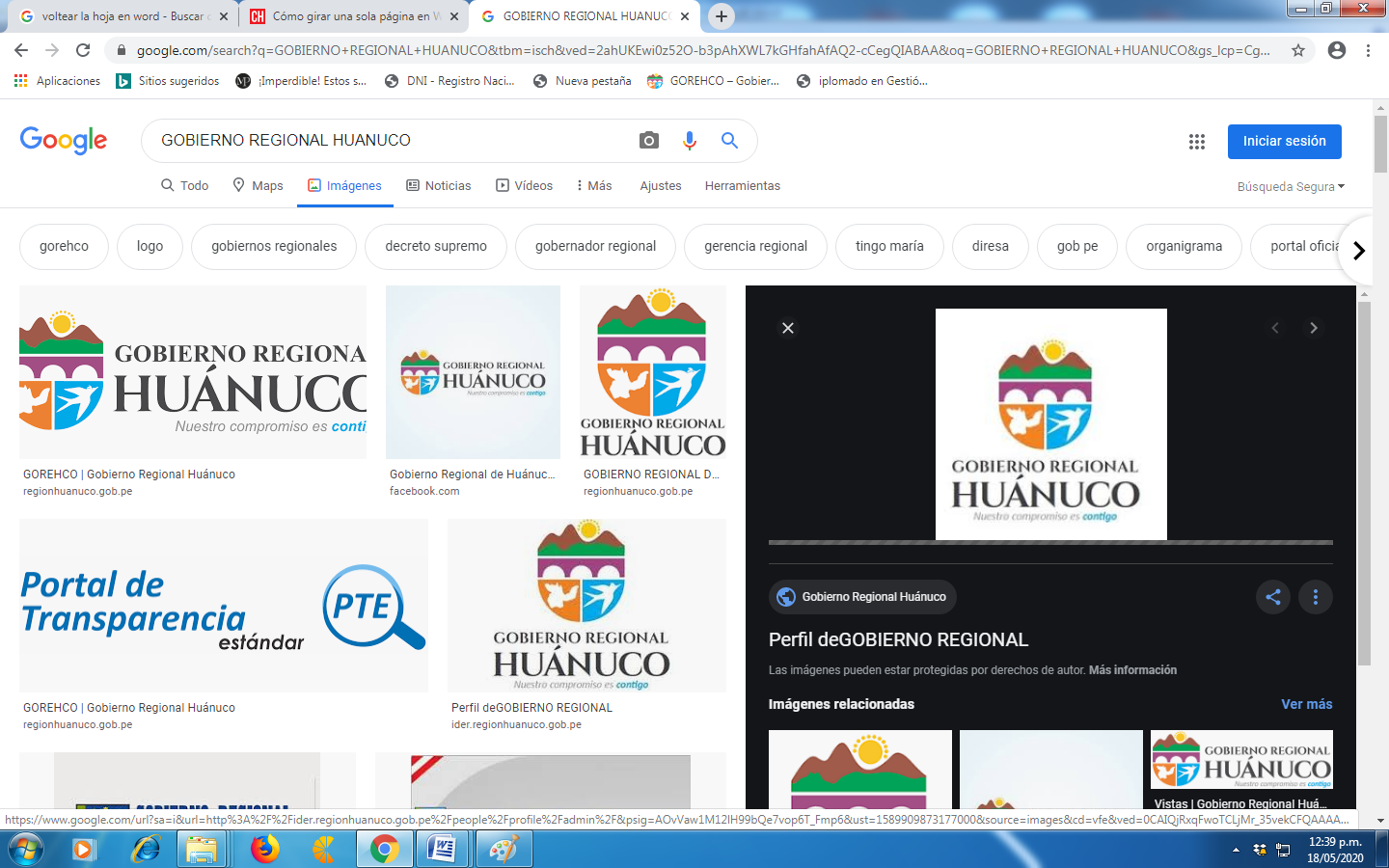 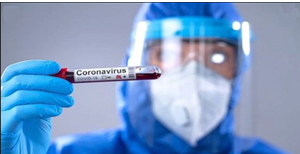 	ANEXO N°1	ANEXO N° 5FORMATO PARA LEVANTAMIENTO DE INFORMACIÓN DE SERVIDORES EN EL GRUPO DE RIESGO - COVID 19 DEL GOBIERNO REGIONAL HUANUCO - 2020Yo, ___________________________________________   identiﬁcado (a) con DNI/CE Nº _________________, declaro bajo juramento lo siguiente respecto a mis condiciones de salud: Asimismo, declaro que dentro de mi vivienda residen los siguientes familiares que cuentan con las condiciones del grupo de riesgo: ……………………………………………………………………………………………………………………………………………………………………………………………………………………………………………………………………………………………………………………………………………………………………………………………………………………                    ……………………………………..                          FIRMA DEL TRABAJADORFICHA DE SINTOMATOLOGÍA COVID-19 DEL GOBIERNO REGIONAL HUANUCO  PARA EL REGRESO AL TRABAJO - 2020“DECLARACIÓN JURADA”He recibido explicación del objetivo de esta evaluación y me comprometo a responder con la verdad.ENTIDAD PÚBLICA: Gobierno Regional de Huánuco               RUC: 20489250731OFICINA / DEPENDENCIA: ………………………………………………………………………        APELLIDOS Y NOMBRES:   ………………………………………………………………………………. EDAD: ……………………… DNI:…………………………DOMICILIO: …………………………………………………………………………………CELULAR:……………………………En los últimos 14 días calendario ha tenido alguno de los síntomas siguientes:	SI                  NO1. Sensación de alza térmica o fiebre2. Tos, estornudos o dificultad para respirar3. Expectoración o flema amarilla o verdosa4. Contacto con personas con un caso confirmado de COVID 195. Está tomando alguna medicación (detallar cuál o cuáles)Ud. ¿Padece o padeció alguna de las siguientes enfermedades o condiciones?(  ) Obesidad - (  ) Diabetes - (  ) Enfermedad pulmonar crónica - (  ) Hipertensión arterial (  ) Embarazo - (  ) Asma - (  ) Cáncer - (  ) Insuficiencia renal crónica (  ) Enfermedades cardiovasculares – (  ) Otros…………………………En la casa donde habita tiene los siguientes grupos de riesgo:(  ) Adulto mayor - (  ) Niño - (  ) Gestante - (  ) Familiar con enfermedad crónica Todos los datos detallados en esta ficha constituyen una declaración jurada de mi parte.He sido informado que de omitir o falsear información puedo perjudicar la salud de mis compañeros, y la mía propia, lo cual constituye una falta grave de salud pública, asumo sus consecuencias.Fecha: ……….   / …………   / …………….                                          Firma: ……………………………… Presentó algunas de las siguientes condiciones de salud (Grupo de Riesgo)SíNoMayor a 60 añosHipertensión arterialEnfermedades cardiovasculares Diabetes Mellitus Obesidad con IMC de 30 a más AsmaEnfermedades respiratorias crónicas Insuﬁciencia Renal crónica Enfermedad o tratamiento inmunosupresor